Mon apprentissage desmathématiques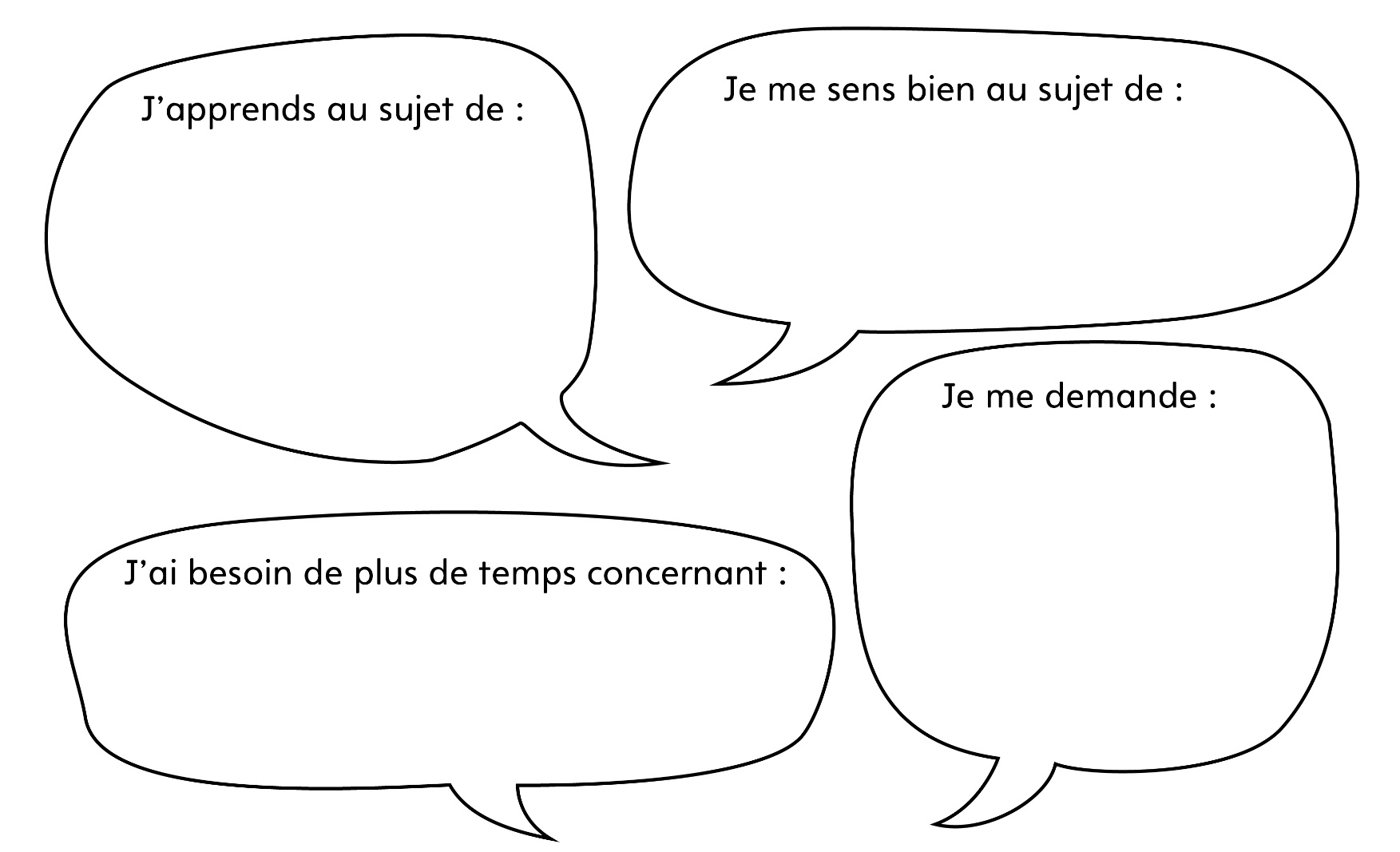 